Vi vill påminna om att detta PM kan komma att uppdateras med kort varsel, det är deltagarnas ansvar att kontinuerligt inför tävlingen läsa PM.Med anledning av den pågående Corona pandemin och de restriktioner som för närvarande gäller avseende antal deltagare (max 50 personer) och för att ge så många som möjligt tillfälle att delta så kommer vi att korta banan för vissa klasser och sprida ut starttiderna så att endast 50 deltagare kommer att vara på banan samtidigt.Arrangemanget genomförs publikfritt, klubbledare tillåts men bör bära ledarväst av något slag. Efter genomförd tävling uppmanas deltagarna att omgående lämna TC och tävlingsbanan.Vi vill även påminna deltagarna om att alla har ett ansvar att inte föra spridningen av Coronaviruset och Covid-19 vidare genom att följa Folkhälsomyndighetens riktlinjer och att alla som planerar att delta inte deltar om de känner några sjukdomssymtom. Tänk på hålla avstånd och god handhygien. PARKERINGAnvänd Volvo Bussars parkering. Infart följ skyltning. Välj avfart 83 (Nabbamotet).för att komma till parkeringen inte Viaredsmotet.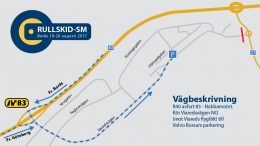 NUMMERLAPPNummerlapp hämtas personligen vid tävlingsexpeditionen från kl 8:00. Nummerlappen ska lämnas tillbaka vid målfållan. Ej återlämnad nummerlapp debiteras.TÄVLINGSREGLERSSF tävlingsregler gäller, vi vill särskilt påpeka att reglerna för stavlängd är samma som för längdåkning (Enligt § 343.8.1 ICR 2017). Materialet i de hjul som är godkända att tävla på skall motsvara respektive tillverkares normalhjul eller trögare (oftast benämnda typ 2, för godkända hjul och märkning hittar du på Skidförbundets hemsida länk: (https://www.skidor.com/globalassets/rullskidor/dokument/guideline-rullskidor/200701-ssfs-rekommendationer-hjultyper.pdf) för klassisk åkstil med backspärr. Dessa regler gäller samtliga klasser, både tävling och motion. Mätning av stavlängder och kontroll av hjul kommer att genomföras stickprovsvis efter målgång.EFTERANMÄLANEfteranmälan är möjlig till och med fredagen den 4;e september kl 18:00 (mot 50 % pålägg på startavgiften) i mån av plats. toaletterTillgång till toaletter finns vid målet. Ingen tillgång till omklädning/dusch.   SERVERINGIngen servering medtag egen fika. STARTLISTORKompletta startlistor publiceras 4;e september kl 20.00 på vår hemsida.INFÖR START, UPPVÄRMNINGTävlingsbanan är avstängd för biltrafik från och med klockan 8.30. Under denna tid kan uppvärmning göras på tävlingsbanan. Banan stänger för uppvärmning 5 minuter före första start. Därefter kan uppvärmning göras på Viaredsvägen, som dock inte är avstängd för biltrafik, iakttag försiktighet..STARTStartordning/startled klassvis, inom klasserna H/D17-20 resp H/D 21 görs seedning enligt FIS punkter och för de tävlande som saknar FIS punkter lottas startordningen. I övriga klasser lottas startordningen. Avprickning senast 5 minuter före respektive klass, kom i tid till starten. BANLÄNGD OCH VARVNINGUnder tävlingen är gatorna där tävlingen går avstängda för all övrig trafik förutom en del av Viaredsvägen (mellan Bussgatan och Företagsgatan) där cykelbana ska användas. De tävlande uppmanas trots detta att vara uppmärksam eftersom förbudet inte gäller räddningsfordon samt fordon som framförs av funktionärer. Vi kommer även att släppa in viss biltrafik till två butiker på Företagsgatan (Lager 157 och Hööks) som håller öppet under tävlingen. Denna trafik kommer att slussas i tävlandes åkriktning när vakterna ser att det är lämpligt. Vi uppmanar deltagarna att ändå vara observanta så att inga olyckor inträffar. På de avsnitt av banan där tävlingen går fram och tillbaka gäller högertrafik och utsatta banmarkeringar får ej brytas. På övriga avsnitt får hela vägbanan utnyttjas av de tävlande. På de ställen som trottoarer finns får inte dessa utnyttjas för tävlingsåkning. OBS! ändrad banlängd för D 21, H 50 och H70Banlängd 28 km följande klasser: H 21, H 40. Fyra varv, varvning efter 6 km, 13 km, 20 kmBanlängd 20 km följande klasser: H/D 17-20, D 21, D 40, H 50, H 60, H/D 21 motion. Tre varv, varvning efter 6 km respektive 13 kmBanlängd 13 km följande klass: H 70. Två varv, varvning efter 6 km.Banlängd 8 km följande klasser: H/D 13-14, H/D 15-16. Ett varv, efter start passeras målet efter ca 600 mBanlängd 5 km följande klasser: H/D 11-12. Ett avkortat varv vändning vid korsning Företagsgatan/SegloravägenPRISER/PRISUTDELNINGPrisutdelning äger rum klassvis direkt efter målgång vid cykelparkeringen vid bilparkeringen. GM medaljer till de tre främsta i varje klass. LAGLEDARMÖTENLagledarmöte klockan 8.00 vid målvagnenTÄVLINGSJURYJan Flodin och Toivo PentonenKlockanKlass9.00H/D17-209.00D21/D409.00H609.10H/11-12, H/D 13-14, H/D 15-169.50H40/H 5011.10 H21, H70